                            COLETTE BOYDEXPERIENCE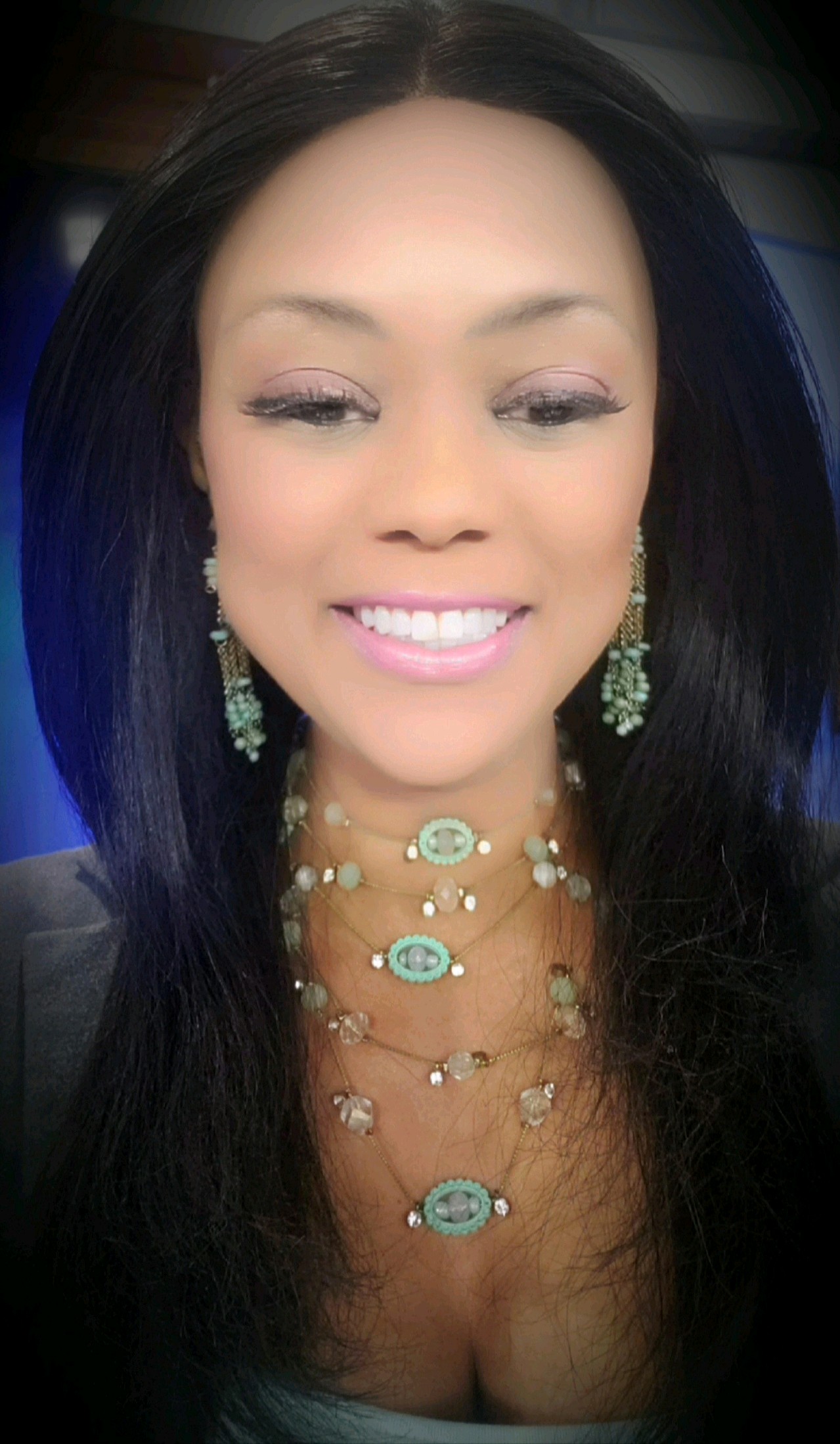 2013-2019 wnem, cbs 5 flint-saginaw-bay city, miMain news anchor -#1 in all key demographics, 5, 6, 10 & 11 pm.“Better” Lifestyle Show Host-demos, on-set interviews, show & tell, cooking & fashion segments.Delivered news and content as a Morning & Noon Anchor & Reporter.2005 –2007 weyi, NBC 25 MI, flint-saginaw, MIGeneral Assignment & Health Reporter reporting live daily.Delivered news as an Anchor.Enterprised, researched, investigated, wrote & edited news stories. 2003-2005wlns, CBs 6 LANSING, MIGeneral Assignment Reporter, fill-in anchorEnterprised & investigated news stories and reported live daily.1998-2002BRAND SPECIALIST BUICK & HYUNDAIAuto Show SpokespersonTraveled around the U.S. promoting new cars & innovationsm.p.h., University of Michigan school of public healthb.s., University of michigan-ann arbor Specs Howard School of Broadcast arts Broadcast Media Arts certificationEnergetic, lively & upbeat deliveryStrong writer & outstanding editorial skillsExemplary live skillsOutstanding ad-lib & on-set interviewing skills Strong understanding of social mediaWorks well under-pressure & deadlinesTeam player, 100% positiveSelf-starter, highly organized, detailed orientedExemplary oral communication skillsEmpathetic & compassionatePlease feel free to contact my supervisors during my tenure at WNEM TV-5: News Director, Ian Rubin (216-924-1121) and General Manager, AlBlinke (989-860-2651). 